八德國小109學年度上學期游泳教學清寒學生名冊(三年級)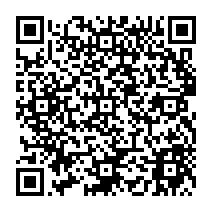 備註：可直接掃描QR code進行線上填寫(線上、紙本擇一填寫)。認列為清寒學生者僅需繳交車資，不需繳游泳費，請各班老師提供貴班清寒學生名單。並請於9/3(四)之前交回體育組。本學期游泳教學時間預定9/8、9/15、9/22、9/29 (1~5班為星期二上午，6~10班為星期二下午)。體育組謝謝您的協助！八德國小109學年度上學期游泳教學清寒學生名冊(四年級) 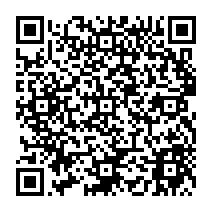 備註：可直接掃描QR code進行線上填寫(線上、紙本擇一填寫)。認列為清寒學生者僅需繳交車資，不需繳游泳費，請各班老師提供貴班清寒學生名單。並請於9/3(四)之前交回體育組。本學期游泳教學時間預定9/10、9/17、9/24、10/8 (星期四上午)。體育組謝謝您的協助！八德國小109學年度上學期游泳教學清寒學生名冊(五年級) 備註：可直接掃描QR code進行線上填寫(線上、紙本擇一填寫)。認列為清寒學生者僅需繳交車資，不需繳游泳費，請各班老師提供貴班清寒學生名單。並請於9/3(四)之前交回體育組。本學期游泳教學時間預定9/10、9/17、9/24、10/8 (星期四下午)。體育組謝謝您的協助！八德國小109學年度上學期游泳教學清寒學生名冊(六年級) 備註：可直接掃描QR code進行線上填寫(線上、紙本擇一填寫)。認列為清寒學生者僅需繳交車資，不需繳游泳費，請各班老師提供貴班清寒學生名單。並請於9/3(四)之前交回體育組。本學期游泳教學時間預定9/11、9/18、9/25、10/16 (星期五上午)。體育組謝謝您的協助！編號班級學生姓名12345678編號班級學生姓名910111213141516編號班級學生姓名12345678編號班級學生姓名910111213141516編號班級學生姓名12345678編號班級學生姓名910111213141516編號班級學生姓名12345678編號班級學生姓名910111213141516